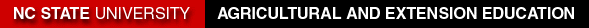 AEE Day 2018-2019 – March 30 th, 2019 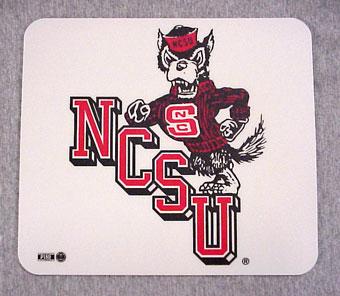 Registration Form/InvoiceGroup Attending_________________________ _____________Number Attending:					Registration due by March 20th  A. Agriculture Teachers/County Agents 	______B. Students/Club Members			______C. Alumni/Spouses/Children/Chaperones	______		Total Attending: ____________Side Note: As in the past, there is one charge for students, advisors, and guests planning on attending AEE Day.  This will include a baseball ticket and any registration fees. If you bring alumni, spouses, children, chaperones, county agents, etc. who just want to go to the game, they do not have to stay for the events. Nevertheless, we always encourage others to stay and participate in the activities. Steps in Registering:Fill out this form.Please make sure the number of registrations match the number of attending and t-shirts sizes.Prepare a check payable to the "Agricultural and Extension Education Club."Mail this form with the check to: 	Dr. Morgan “AEE DAY”Agricultural and Extension EducationBox 7607, N. C. State University  Raleigh, NC 27695-7607.Forms faxed into our office (919-515-1965) must have an official school/agency purchase order        number on the form. Confirmations will be sent to the email provided within 24 hours of receipt.Any questions feel free to email Dr. Marshall Baker, mabaker6@ncsu.edu __________________________		        ____________________________________________Purchase Order Number					Signature of Person Submitting the Form DEADLINE:   Wednesday March 20th, 2018 (payment included)Registrations for AEE Day, AEE Day t-shirt, & baseball ticket. (NCSU vs. Virginia) March 30th, First Pitch @ 6:30 PM (This number should equal A + B + C)______ @ $25.00 each=  $_______________